         Flamingos – PE – Ball Skills       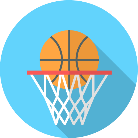 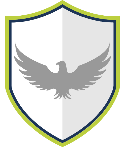 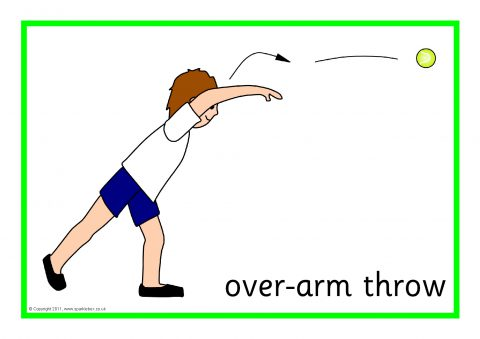 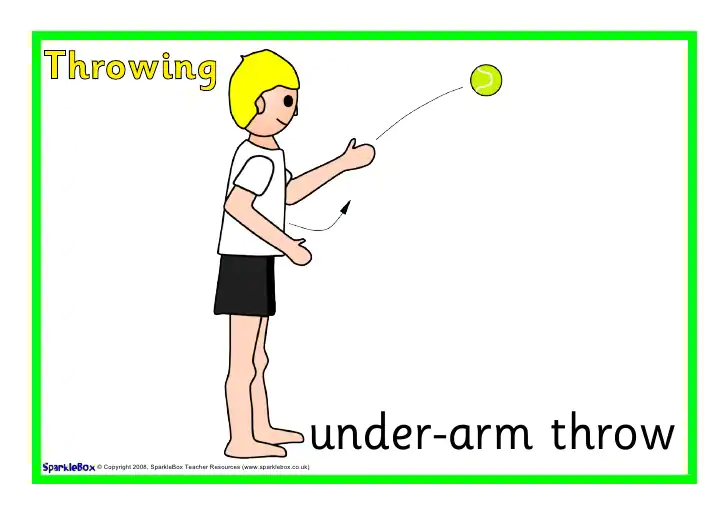 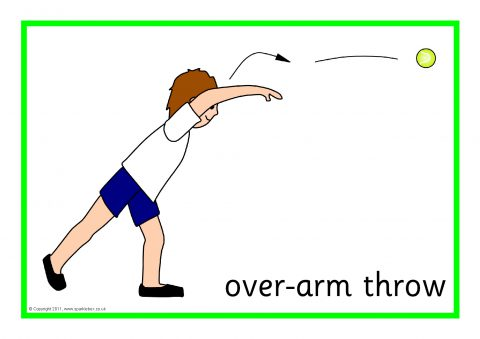 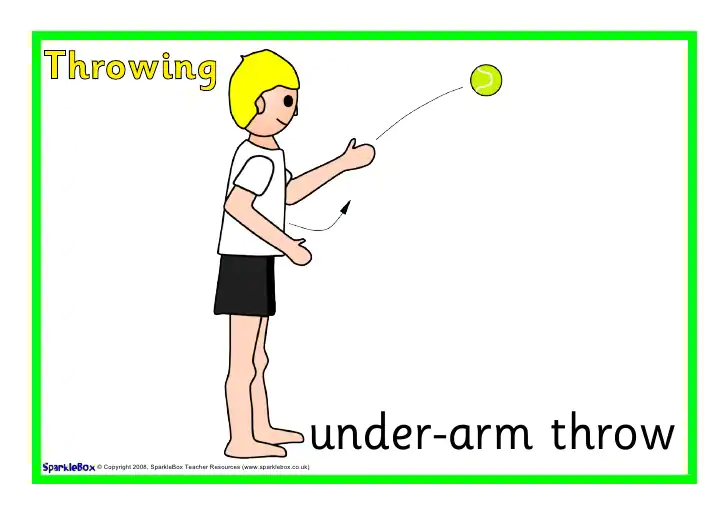 Words to know and spell (Tier 2 Vocabulary)Words to know and spell (Tier 2 Vocabulary)Words to know and spell (Tier 2 Vocabulary)ThrowTargetRollCatchUnderarmOverarmCollectDistance DribbleWords to understand and spell  (Tier 3 Vocabulary)